
Российская Федерация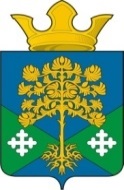 Свердловская областьКамышловский муниципальный районМуниципальное образование «Восточное сельское поселение»ДУМА МУНИЦИПАЛЬНОГО ОБРАЗОВАНИЯ«ВОСТОЧНОЕ СЕЛЬСКОЕ ПОСЕЛЕНИЕ»(четвертый созыв)Р Е Ш Е Н И Е                                                             п. Восточный      О внесении изменений в решение Думы муниципального образования «Восточное сельское поселение» от 19.12.2018 года № 14 «О бюджете муниципального образования «Восточное сельское поселение»                                    на 2019 год и плановый период 2020 и 2021 годов» Руководствуясь статьей 9 Бюджетного Кодекса Российской Федерации, статьей 5 Положения о бюджетном устройстве и бюджетном процессе                                в муниципальном образовании «Восточное сельское поселение», рассмотрев обращение главы  муниципального образования «Восточное сельское поселение»          о внесении  изменений в решение Думы муниципального образования «Восточное сельское поселение» от 19.12.2018 года № 14 «О бюджете муниципального образования «Восточное сельское поселение» на 2019 год и плановый период 2020  и 2021 годов» (в редакции от 20.02.2019 № 21, от 17.04.2019 № 22), в части увеличения общего объема доходов на 35,00 тысяч рублей и общего объема расходов на 35,00 тысяч рублей, Дума муниципального образования «Восточное сельское поселение»РЕШИЛА:1. Внести в решение Думы муниципального образования «Восточное сельское поселение» от 19.12.2018 года № 14 «О бюджете муниципального образования «Восточное сельское поселение» на 2019 год и плановый период 2020 и 2021 годов» (в редакции от 20.02.2019 № 21, от 17.04.2019 № 22) следующие изменения:1.1. Приложение № 2 к Решению изложить в новой редакции (прилагается);1.2. Приложение № 4 к Решению изложить в новой редакции (прилагается);1.3. Приложение № 6 к Решению изложить в новой редакции (прилагается);1.4. Приложение № 8 к Решению изложить в новой редакции (прилагается).2. Настоящее Решение вступает в силу со дня его официального опубликования.3. Опубликовать настоящее Решение в газете «Камышловские известия»         и разместить на официальном сайте администрации муниципального образования «Восточное сельское поселение» в сети Интернет: http://vostochnoesp.ru.4. Контроль за выполнением настоящего решения возложить на председателя комиссии по финансово-экономической политике Фарносову Наталью Юрьевну.  22  мая  2019 года№28Председатель Думы МО «Восточное сельское поселение»Председатель Думы МО «Восточное сельское поселение» Глава МО    «Восточное сельское поселение» Глава МО    «Восточное сельское поселение» Глава МО    «Восточное сельское поселение»А.Л. Макаридин   Н.С. Журский